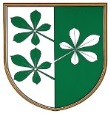 OBČINA KIDRIČEVOOBČINSKI SVETKopališka ul. 142325 Kidričevo		PREDLOG SKLEPANa podlagi 21. člena Zakona o določanju območij ter o imenovanju in označevanju naselij, ulic in stavb (Uradni list RS, št. 25/08) in 15. člena Statuta Občine Kidričevo (Uradno glasilo slovenskih občin, št. 62/16 in 16/18) je Občinski svet Občine Kidričevo, na … redni seji, dne … , na predlog župana sprejel S  K  L  E  PObčinski svet Občine Kidričevo sprejme Odlok o imenovanju ulice »Ulica Jožeta Pučnika« v naselju Njiverce. Odlok je priloga in sestavni del tega sklepa. Štev. 353-13/2019Dne								Anton Leskovar;								župan								Občine Kidričevo 